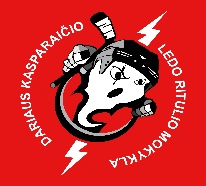 VŠĮ DARIAUS KASPARAIČIO LEDO RITULIO MOKYKLAVALDYBOS SUSIRINKIMO PROTOKOLAS Nr. 232019-02-13 diena  19.00 val,Draugystės  g. 24, ElektrėnaiSusirinkime dalyvavo valdybos nariai:Valdas Škadauskas– 1 balsas valdyboje;Edita Škadauskienė – 1 balsas valdyboje;Andrej Korneičiuk – 1 balsas valdyboje;Andrius Kaminskas – 1 balsas valdyboje;Andrius Demitrijevas  - 1 balsas valdyboje;Valdybos nariai nedalyvavę balsavime :Marius Devyžis  - 1 balsas valdyboje;Lina Kasparaitytė – 1 balsas valdyboje;Susirinkime taip pat dalyvavo:Sandra SinkevičienėBalsavime dalyvauja 5  iš 7 valdybos narių.Susirinkimui pirmininkavo – Valdas Škadauskas;Susirinkimui sekretoriavo –   Andrej Korneičiuk ;Klausimai ir jų sprendimų projektai:Dėl Mokyklos komandos U10 ateities ;  Sprendimo projektas: Dėl Mokyklos komandos U10 ateities.Mokyklos administracija susirūpinusi dėl trenerio Raimondo Štrimaičio U10 komandos ateities vykdant treniruočių bei varžybų procesą . Jau daugiau kaip mėnesis iš 16 moksleivių treniruotes lanko 7-8 vaikai. Moksleiviams bei tėveliams  prapuolė motyvacija lankyti treniruotes ir dalyvauti varžybose dėl prastų rezultatų. Tėvelių atstovė Sandra Sinkevičienė pranešė kad  vaikai ir tėveliai nenoriai lanko treniruotes bei vyksta į varžybas.Nutarta: Paskirti naują U10 komandos tėvelių atstovę – Sandrą Sinkevičienę ir ateityje kviesti Sandrą į Mokyklos valdybos posėdžius. Kartu su treneriu R.Štrimaičiu organizuoti nelankančių vaikų treniruotes, grąžinimą į ledo ritulio sportą. Vasario 14 dieną organizuoti tėvelių susirinkimą dėl minėtų problemų, ir pranešti apie rezultatus Mokyklos administracijai ;             pritarti –   visi UŽ               Valdybos  pirmininkas                                                                  Valdas Škadauskas                                     Sekretorius                                                                                    Andrej Korneičiuk                     